§3404.  Determination of public policy; state wind energy generation goals1.  Encouragement of wind energy-related development.  It is the policy of the State in furtherance of the goals established in subsection 2, to encourage the attraction of appropriately sited development related to wind energy, including any additional transmission and other energy infrastructure needed to transport additional offshore wind energy to market, consistent with all state environmental standards; the permitting and financing of wind energy projects; and the siting, permitting, financing and construction of wind energy research and manufacturing facilities.[PL 2009, c. 615, Pt. A, §3 (AMD).]2.  State wind energy generation goal.    The State's goal for wind energy development in proximate federal waters is for at least 3,000 megawatts of installed capacity by December 31, 2040.Beginning January 1, 2025 and every 2 years thereafter, the office may reevaluate and increase the goal established by this subsection and report that goal to the joint standing committee of the Legislature having jurisdiction over energy and utilities matters.A.    [PL 2023, c. 481, §3 (RP).]B.    [PL 2023, c. 481, §3 (RP).]C.    [PL 2023, c. 481, §3 (RP).][PL 2023, c. 481, §3 (RPR).]3.  Wind energy development; impacts to fisheries.  If, in reviewing a proposed commercial lease for a wind energy development for any purpose other than scientific research or technological development to be located in federal waters within lobster management area 1, the United States Department of the Interior, Bureau of Ocean Energy Management determines that the wind energy development would have a significant adverse impact on fisheries, the State shall request that the Bureau of Ocean Energy Management work to minimize that impact.For the purposes of this subsection, "wind energy development" has the same meaning as in section 3451, subsection 11 and "lobster management area 1" means the area defined by rule by the Department of Marine Resources.[PL 2021, c. 407, §1 (NEW).]SECTION HISTORYPL 2005, c. 646, §4 (NEW). PL 2007, c. 661, Pt. A, §6 (RPR). PL 2009, c. 615, Pt. A, §§3, 4 (AMD). PL 2021, c. 407, §1 (AMD). PL 2023, c. 481, §3 (AMD). The State of Maine claims a copyright in its codified statutes. If you intend to republish this material, we require that you include the following disclaimer in your publication:All copyrights and other rights to statutory text are reserved by the State of Maine. The text included in this publication reflects changes made through the First Regular and First Special Session of the 131st Maine Legislature and is current through November 1. 2023
                    . The text is subject to change without notice. It is a version that has not been officially certified by the Secretary of State. Refer to the Maine Revised Statutes Annotated and supplements for certified text.
                The Office of the Revisor of Statutes also requests that you send us one copy of any statutory publication you may produce. Our goal is not to restrict publishing activity, but to keep track of who is publishing what, to identify any needless duplication and to preserve the State's copyright rights.PLEASE NOTE: The Revisor's Office cannot perform research for or provide legal advice or interpretation of Maine law to the public. If you need legal assistance, please contact a qualified attorney.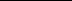 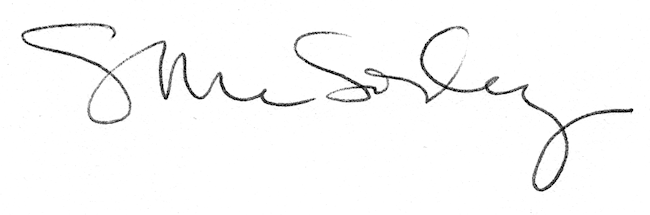 